Service reportПосле заполнения отправляйте по электронной почте:support@dentalmarket.kzили звоните по телефону:+7 775 888 13 36+7 (7182) 66 78 34ТОО «Dentalmarket»Юр. адрес: Казахстан, г. Павлодар, ул. Торайгырова, 56, 4 этаж, офис 69р/c KZ5594812KZT22030775   банк АО «Евразийский банк» в г. ПавлодарБИК EURIKZKAБИН 150840001442 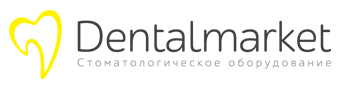 Фото бракованной запчастиФото серийного номераАкт выбраковки, подписанный медтехником с подробным описанием проблемыКонтактные данные: компания, имя/ фамилия, электронная почта, телефонДата покупкиНомер накладнойДата ввода в эксплуатацию